INDICAÇÃO Nº 1523/2021Assunto: Solicita a inclusão Estrada Municipal Alexandre Gava  no roteiro da Coleta Seletiva do Município.Senhor Presidente,INDICO ao Sr. Prefeito Municipal, nos termos do Regimento Interno desta Casa de Leis, que se digne V. Ex.ª determinar à Secretaria de Obras e Serviços Públicos que faça a inclusão Estrada Municipal Alexandre Gava – CEP 13257-501 - no roteiro da Coleta Seletiva do Município, pois o caminhão realiza a coleta apenas em parte da estrada, até o CEP 13257-500, onde existe uma caixa d`água e também um mata burro para evitar saída de animais e divide o CEP (foto anexa).Tendo o exposto, espera-se que seja incluído com urgência.SALA DAS SESSÕES, 24 de setembro de 2021.LEILA BEDANIVereadora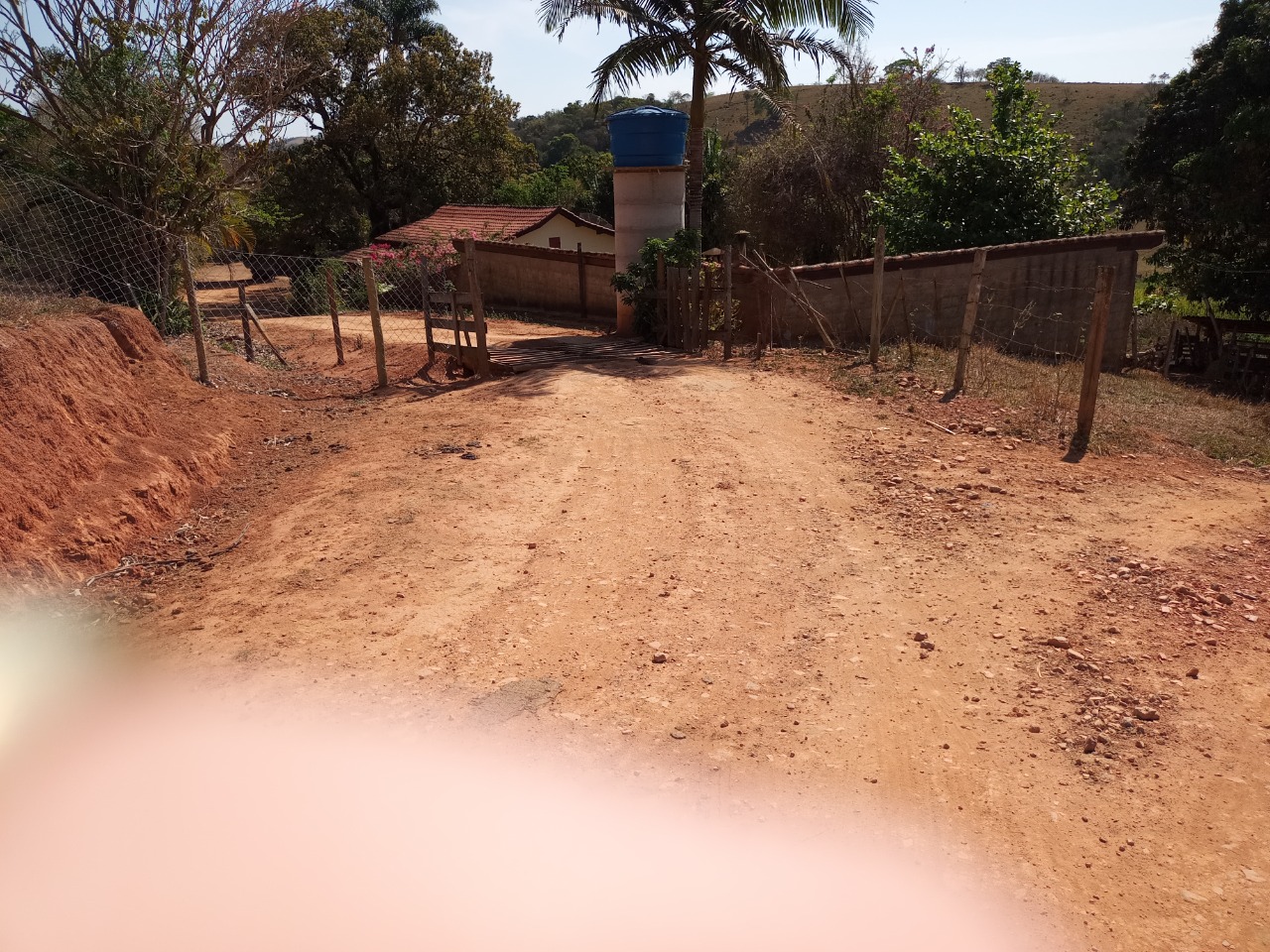 